Incident/Accident Reporting Form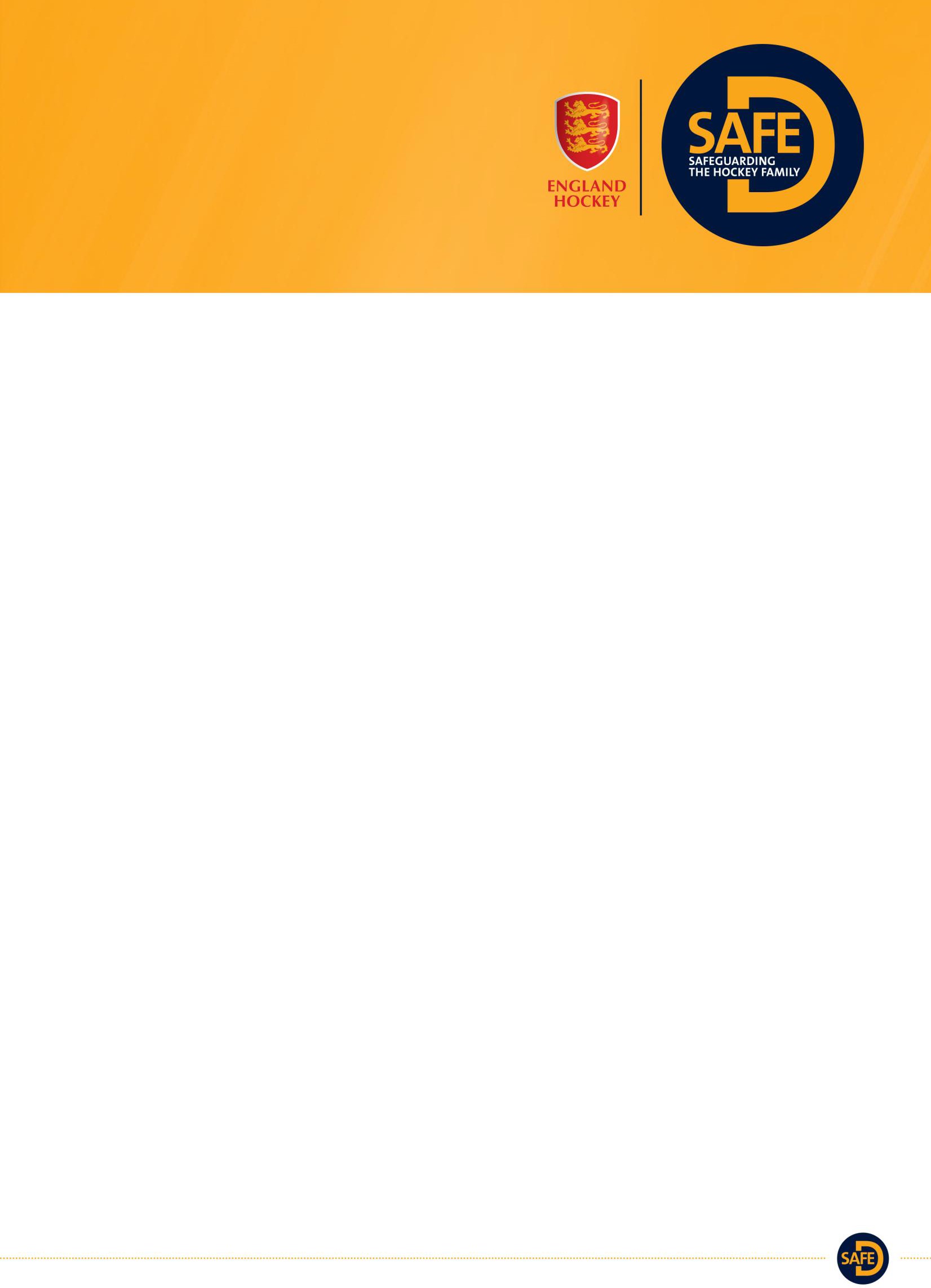 October 2021This form should be used to record any incidents or accidents that occur at our club.This form should be kept for a minimum of 3 years, unless the individual involved leaves the club. Send this form once completed to our SHC Welfare Officer at stratfordhockeywelfare@outlook.comYour Name:Player name:Your Role:Team:Your contact number: Address:Your contact number: Address:Details of incident: include description of any injuries, persons involved, first aid treatment, medicial support etc.Date/time of incident:Details of incident: include description of any injuries, persons involved, first aid treatment, medicial support etc.Date/time of incident:Has the Emergency contact been notified? If yes, what has been agreed?Emergency Contact  Name:Has the incident been fully dealt with? How?Has the incident been fully dealt with? How?Is any further action needed? Yes/NoIs any further action needed? Yes/No